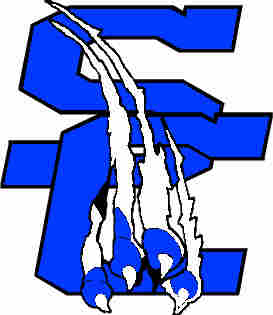 2019 SPENCER MIDDLE GIRLS SOCCER SCHEDULEMARCH 11TH 			TAYLOR COUNTY 			AWAY			5:30MARCH 13TH 			WASHINGTON COUNTY			AWAY			5:30MARCH 18TH 			SHEPHERDSVILLE			HOME			5:30MARCH 20TH 			MOUNT WASHINGTON			AWAY			5:30MARCH 25TH 			MARION COUNTY			HOME			5:30MARCH 27TH 			MOUNT WASHINGTON			HOME			5:30APRIL 8TH 			WASHINGTON COUNTY			HOME			5:30APRIL 10TH 			SHEPHERDSVILLE			AWAY			5:30APRIL 15TH 			MARION COUNTY			AWAY			5:30APRIL 17TH 			TAYLOR COUNTY			HOME			5:30APRIL 25TH 			SHELBY WEST				HOME			5:30